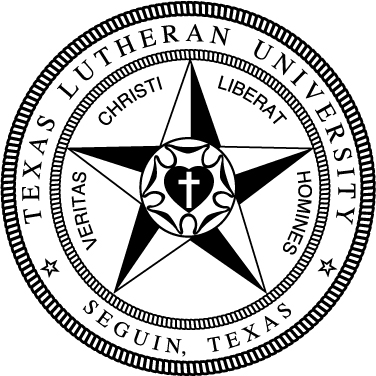 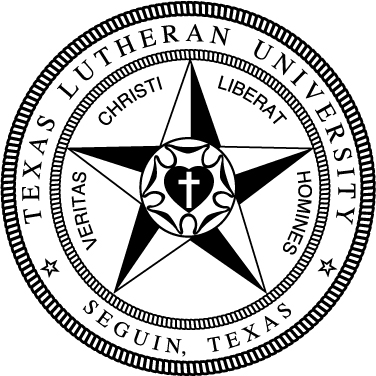 129General EducationGeneral EducationGeneral EducationGeneral EducationGeneral EducationTake the following Foundation requirements (12 hrs):Take the following Foundation requirements (12 hrs):Take the following Foundation requirements (12 hrs):Take the following Foundation requirements (12 hrs):Take the following Foundation requirements (12 hrs):Basic Quantitative LiteracyBasic Quantitative LiteracyBasic Quantitative LiteracyBasic Quantitative LiteracyBasic Quantitative Literacy√MATH 241 Calculus I MATH 241 Calculus I MATH 241 Calculus I MATH 241 Calculus I Critical ReadingCritical ReadingCritical ReadingCritical ReadingCritical ReadingFREX134 Exploring the Arts & SciencesFREX134 Exploring the Arts & SciencesFREX134 Exploring the Arts & SciencesFREX134 Exploring the Arts & SciencesEngaging Faith TraditionsEngaging Faith TraditionsEngaging Faith TraditionsEngaging Faith TraditionsEngaging Faith TraditionsTHEO133 Intro to TheologyTHEO133 Intro to TheologyTHEO133 Intro to TheologyTHEO133 Intro to TheologyModern LanguageModern LanguageModern LanguageModern LanguageModern Language√Foreign language at 131 level or higher *Foreign language at 131 level or higher *Foreign language at 131 level or higher *Foreign language at 131 level or higher *Written CommunicationWritten CommunicationWritten CommunicationWritten CommunicationWritten CommunicationCOMP131 Composition ICOMP131 Composition ICOMP131 Composition ICOMP131 Composition ICOMP132 Composition IICOMP132 Composition IICOMP132 Composition IICOMP132 Composition II* The language requirement can also be met by a study abroad     program lasting 4 weeks.* The language requirement can also be met by a study abroad     program lasting 4 weeks.* The language requirement can also be met by a study abroad     program lasting 4 weeks.* The language requirement can also be met by a study abroad     program lasting 4 weeks.* The language requirement can also be met by a study abroad     program lasting 4 weeks.Take the following Distribution requirements (6 hrs):Take the following Distribution requirements (6 hrs):Take the following Distribution requirements (6 hrs):Take the following Distribution requirements (6 hrs):Take the following Distribution requirements (6 hrs):Arts 6 hrsArts 6 hrsArts 6 hrsArts 6 hrsArts 6 hrsHumanities 12 hrs (no more than 2 courses/discipline)Humanities 12 hrs (no more than 2 courses/discipline)Humanities 12 hrs (no more than 2 courses/discipline)Humanities 12 hrs (no more than 2 courses/discipline)Humanities 12 hrs (no more than 2 courses/discipline)√COMM 374 Professional SpeakingCOMM 374 Professional SpeakingCOMM 374 Professional SpeakingCOMM 374 Professional Speaking√ENGL 2XX Literature ElectiveENGL 2XX Literature ElectiveENGL 2XX Literature ElectiveENGL 2XX Literature Elective√HIST 131 Modern North America to Mid-19th CentHIST 131 Modern North America to Mid-19th CentHIST 131 Modern North America to Mid-19th CentHIST 131 Modern North America to Mid-19th Cent√SPAN ElectiveSPAN ElectiveSPAN ElectiveSPAN ElectiveNatural Sciences & Math 6 hrs (1 crs w/lab)Natural Sciences & Math 6 hrs (1 crs w/lab)Natural Sciences & Math 6 hrs (1 crs w/lab)Natural Sciences & Math 6 hrs (1 crs w/lab)Natural Sciences & Math 6 hrs (1 crs w/lab)√PHYS 240 Principles of Physics I PHYS 240 Principles of Physics I PHYS 240 Principles of Physics I PHYS 240 Principles of Physics I √PHYS 241 Principles of Physics IIPHYS 241 Principles of Physics IIPHYS 241 Principles of Physics IIPHYS 241 Principles of Physics IISocial Sciences 6 hrsSocial Sciences 6 hrsSocial Sciences 6 hrsSocial Sciences 6 hrsSocial Sciences 6 hrs√POLS 231 American PoliticsPOLS 231 American PoliticsPOLS 231 American PoliticsPOLS 231 American Politics√PSYC 236 Developmental PsychologyPSYC 236 Developmental PsychologyPSYC 236 Developmental PsychologyPSYC 236 Developmental PsychologyComplete each of the following Competencies:Complete each of the following Competencies:Complete each of the following Competencies:Complete each of the following Competencies:Complete each of the following Competencies:3 Critical Thinking Courses (T)3 Critical Thinking Courses (T)3 Engaged Citizenship Courses (Z)3 Engaged Citizenship Courses (Z)2 Communication Courses (C)2 Communication Courses (C)1 Ethics Course (E)1 Ethics Course (E)Reflective Modules (3)Reflective Modules (3)Reflective Modules (3)Reflective Modules (3)Reflective Modules (3)Physics Coursework (37 hrs)Physics Coursework (37 hrs)PHYS 240 Principles of Physics I PHYS 241 Principles of Physics IIPHYS 331 MechanicsPHYS 332 Electricity & MagnetismPHYS 334 Modern PhysicsPHYS 313 Modern Physics LabPHYS 335 Quantum or PHYS 336 ThermodynamicsPHYS 371 Math Methods for Scientists & EngineersPHYS 377 STEM by Inquiry Instructional StratPHYS 390 Applied Computational Physics IPHYS 438 Senior Seminar in Physics1 additional upper division physics lab course (4 hrs)1 additional upper division physics lab course (4 hrs)PHYSSpecialization Coursework (27 hrs)Specialization Coursework (27 hrs)EDUC 272 Classroom Applications of TechnologyEDUC 332 Learning Processes & EvaluationEDUC 334A U.S. SchoolsEDUC 373 Survey of Special PopulationsEDUC 374 Foundations of ESL EducationEDUC 438 Classroom ManagementEDUC 461 Student TeachingREAD 436 Literacy in the Content AreasSupporting Coursework (47 hrs)Supporting Coursework (47 hrs)COMM 374 Professional SpeakingENGL 2XX Literature ElectiveHIST 131 Modern North America to Mid-19th CentMATH 233 Discrete MathematicsMATH 234 Intro to Advanced MathematicsMATH 241 Calculus IMATH 242 Calculus IIMATH 333 Calculus IIIMATH 334 Differential EquationsMATH 337 GeometryPOLS 231 American PoliticsPSYC 236 Developmental PsychologySPAN ElectiveSPAN ElectiveSTAT 374 Statistics